Kraków, dnia 11.05.2022 r.Do wszystkich WykonawcówDotyczy: postępowania prowadzonego w trybie podstawowym bez możliwości negocjacji, na podstawie art. 275 pkt 1 ustawy z dnia 11 września 2019 r. – Prawo zamówień publicznych (tj. Dz. U. z 2021 r., poz. 1129 z późn zm.), którego przedmiotem jest wyłonienie Wykonawcy w zakresie wykonywania bieżących robót remontowo - budowlanych i instalacyjnych w budynkach i na terenie Uniwersytetu Jagiellońskiego w podziale na 4 części.PYTANIA I ODPOWIEDZI DO SWZ ORAZ MODYFIKACJA TREŚCI SWZ Szanowni Państwo,Zamawiający przedstawia poniżej treść pytania i udzielonej odpowiedzi do treści Specyfikacji Warunków Zamówienia (SWZ), w postępowaniu na wyżej opisany zakres przedmiotowy. Pytanie nr 1:Czy maksymalna stawka brutto podana przez zamawiającego przy poszczególnych robotach jest stawką zawierającą koszty pośrednie i zysk.Odpowiedź 1Zamawiający potwierdza interpretacje wykonawcy.Pytanie nr 2:Proszę o wyjaśnienie zapisu „przy czym zamawiający ustala maksymalną stawkę za roboczogodzinę wraz z materiałem”. W za adbym miejscu zestawenia prac nie ma podanego rodzaju materiału (nazwa model specyfikacaj) dlatego nie można podać cen wg. Powyższego zapisu (Rozdział III ust. 8 pkt 2 lit a SWZ). Odpowiedź 2:Zamawiający informuje iż, materiały będą rozliczane w ramach kwot przeznaczonych dla danej części zamówienia na zasadach określonych w Rozdziale III ust. 8 pkt 2 lita b SWZ oraz nadaje nową treść Rozdziałowi III ust. 8 pkt 2 lit a SWZ:stawka roboczogodziny + koszty pośrednie+ zysk przy czym zamawiający ustala maksymalną stawkę za roboczogodzinę: stawka brutto robocizny dla robót ogólnobudowlanych remontowych ( nie więcej niż 46,00 PLN)stawka brutto robocizny dla robót inst. sanitarnych ( nie więcej niż 44,00) PLNstawka brutto robocizny dla robót inst. elektrycznych ( nie więcej niż 44,80zł ) PLNPonadto Zamawiający nadaję nową treść Rozdziałowi XIV ust. 1 SWZ:Wykonawca musi przedstawić na formularzu oferty, wyrażoną w PLN - stawkę brutto robocizny dla robót ogólnobudowlanych remontowych ( nie więcej niż 46,00zł ) ;stawkę brutto robocizny dla robót inst. sanitarnych ( nie więcej niż 44,00zł ) oraz stawkę brutto robocizny dla robót inst. elektrycznych ( nie więcej niż 44,80zł )Zamawiający informuje, iż powyższe pytania i odpowiedzi do SWZ, stanowią jej integralną część, a przy tym z uwagi na ich zakres i charakter oraz termin wprowadzenia wpłynęły na konieczność przedłużenia terminu składania ofert dlatego też Zmawiający wskazuje iż, terminy składania ofert uległy zamianie:Nowy termin składania ofert: 17.05.2022 r. godz. 11:00Nowy termin otwarcia ofert: 17:05.2022 r. godz. 12:00Z poważaniem,Jerzy WordliczekDZIAŁ ZAMÓWIEŃ PUBLICZNYCHUNIWERSYTETU JAGIELLOŃSKIEGOul. Straszewskiego 25/3 i 4, 31-113 Krakówtel. +4812-663-39-03e-mail: bzp@uj.edu.plhttps://www.uj.edu.pl ; https://www.przetargi.uj.edu.pl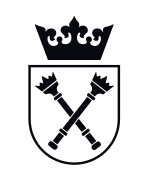 